Auckland Arts Festival March 2018 Booking Form for Blind and Low Vision Patrons This form details events for blind and low vision patrons and prompts you for information to book tickets. For all events below tickets are $20 for blind and low vision patrons. Each patron can also purchase one companion ticket for $20. Payment can be made by credit card, or by a cheque payable to Auckland Festival Trust. Email completed forms to access@aaf.co.nz or post to Helen Winskill, Auckland Arts Festival, PO Box 5419, Wellesley Street, Auckland 1141. If you would like assistance to complete the form phone us on 09 374 0310.To request a volunteer companion, for advice on transport or any other questions please contact us by email access@aaf.co.nz or phone 09 374 0310. Enter Your Contact Details Below:Name:Address:Telephone:Mobile:Email:	Preferred method of contact: Accessible Events & Booking Details:Giselle (English National Ballet – UK) Accessibility: Touch tour and audio described ballet performance Acclaimed choreographer, dancer and director, Akram Khan, puts a contemporary twist on this classic tale of love, betrayal and redemption. The haunting and ominous gothic score is played live by the Auckland Philharmonia Orchestra. ASB Theatre, Aotea Centre, 50 Mayoral Dr, Auckland, 1010. Date: Sunday 4th March 2018 touch tour – 3.30pm (meet at the Box Café, Aotea Centre at 3.20pm)  introductory notes will be held at 4.45pm in the theatre. The audio described performance starts at 5pm.
To attend Giselle please complete the following details: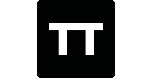 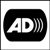 Write number of tickets for blind/low vision patrons ($20 each): Write number of companion tickets ($20 each):WRITE TOTAL PRICE: I/we will be attending the touch tour (please write yes or no):Write number of guide dogs:From Scratch (NZ) – Visual Arts Exhibition & PerformanceAccessibility: Touch tour and introductory description of the exhibition, followed by From Scratch musical performance. A survey exhibition on the sonic innovations and invented instruments of the world acclaimed NZ group From Scratch who formed in 1974. Their timeless works span art, music, performance and film with strong connections to the sounds, cycles and geological rhythms of Aotearoa and the Pacific.  Patrons who attend the touch tour will have an opportunity to interact with a selection of instruments. Venue: Te Uru Waitakere Contemporary Gallery, 420 Titirangi Rd, Titirangi, Auckland, 0604. Date: Saturday 10th March 2018Touch Tour 6pm, Performance 8pmTo attend From Scratch please complete the following details:Write number of tickets for blind/low vision patrons ($20 each):Write number of companion tickets ($20 each):WRITE TOTAL PRICE: $I/we will be attending the touch tour (please write yes or no):Write number of guide dogs:I am interested in hearing about group transport from Awhina House, 4 Maunsell Road, Parnell to the venue and back I am NOT interested in hearing about group transport from Awhina House, 4 Maunsell Road, Parnell to the venue and back
(delete one)Jack Charles vs the Crown (ILBIJERRI Theatre Company, AU)Accessibility: Written notes and touch tour Jack Charles is an Aboriginal elder and Australian legend. The humorous and charismatic actor, musician, activist and survivor of the stolen generation performs his powerful narrative show with his band. He takes his government to task and shares some of his colourful life lived on stage and screen and behind bars. This indigenous Australian production is accompanied by detailed written introductory notes by Nicola Owen. Venue: Q Theatre, Rangatira, 305 Queen St, Auckland, 1010.Date: Saturday 17th March 2018 Touch Tour 12.30pm, performance 2pm (the performance will not be audio described)To attend Jack Charles vs the Crown please complete the following details: Write number of tickets for blind/low vision patrons ($20 each):Write number of companion tickets ($20 each):WRITE TOTAL PRICE: $
I/we will be attending the touch tour (please write yes or no):Write number of guide dogs:I would like to receive written introductory notes to my email address on this form (please write yes or no): 1984 (UK/AU) Accessibility: Touch tour and audio described theatre productionThis new stage adaptation of George Orwell’s literary masterpiece by Robert Icke and Duncan Macmillan will be an unforgettable and thought-provoking experience. The chilling presence of this dystopian classic meets the sheer theatrical ambition of UK theatrical innovators Headlong and has played on the West End and Broadway to over 500,000 people. Venue: ASB Waterfront Theatre, 138 Halsey Street, Auckland.
Date: Tuesday 20 March pre-show touch tour (time tbc),  introductory notes will be held at 6.45pm in the theatre, audio described performance starts at 7pm.To attend 1984 please complete the following details: 
Write number of tickets for blind/low vision patrons ($20 each):Write number of companion tickets ($20 each):WRITE TOTAL PRICE: $I/we will be attending the touch tour (please write yes or no):Write number of guide dogs:
PAYMENT DETAILS:Pay with Visa or MasterCard, please complete your card details below
credit card number: Name on card: Expiry date:Card details will be deleted after payment has been processed. Or alternatively:I enclose a cheque payable to Auckland Festival Trust TICKET DELIVERY (please delete the option you don’t want)Please send tickets via email (delete if this is not your preferred option): ORI will collect tickets from the venue box office. Tickets will be available at the venue box office 90 minutes prior to the performance (delete if this is not your preferred option).RETURNING THE FORM:Email the completed form to access@aaf.co.nz or post to Helen Winskill, Auckland Arts Festival, PO Box 5419, Wellesley Street, Auckland 1141. For any questions call 09 374 0310.END DOCUMENT